LEISURE 2c - TV Remote Control Basic Use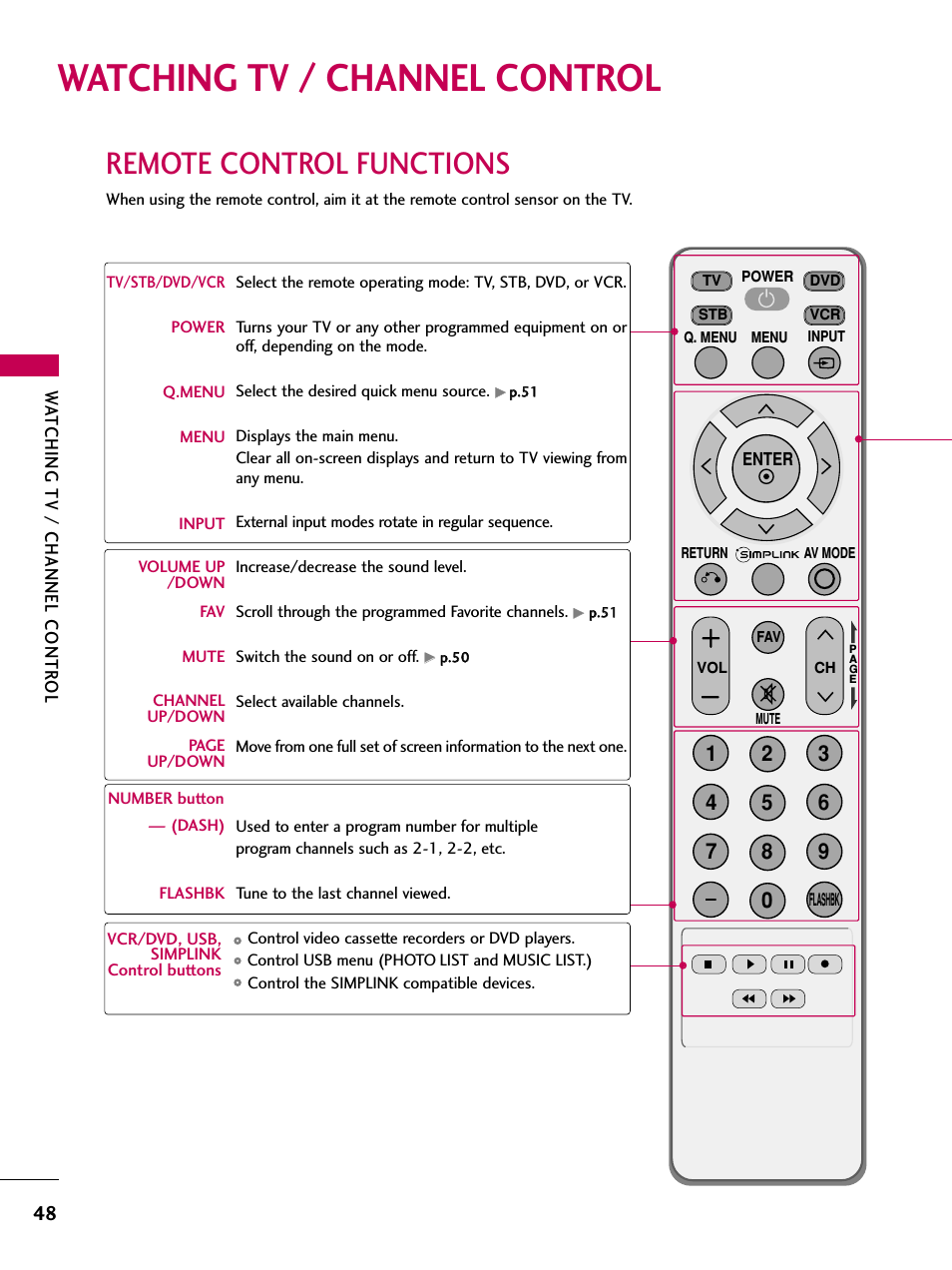 LEISURE 2c - TV Remote Control Symbols & Use (worksheet on next page)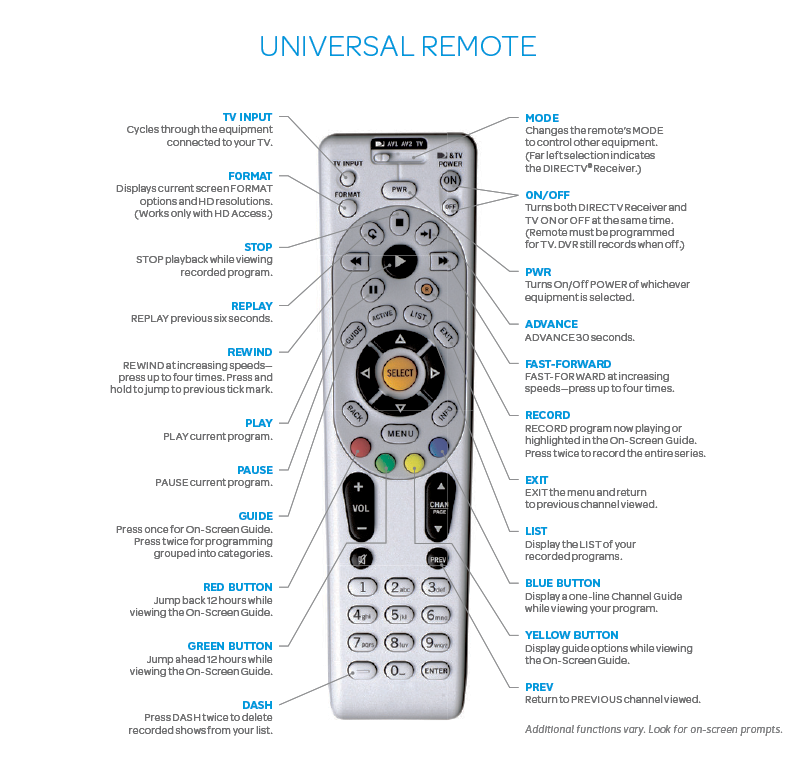 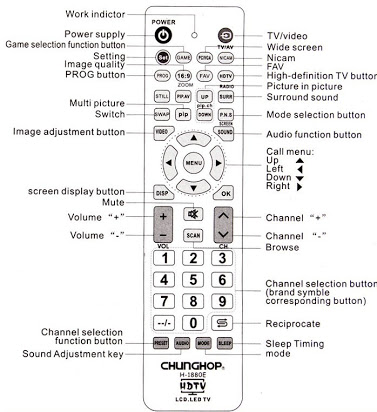 Worksheet 2c  Find the common buttons on the two remote controls. Comment on the different buttons.Choose one from the following list, read it, find it on the remote and explain its use:power			on/off			pause			rewindchannel			forward			volume			fast forwardsleep timing		record			menu				playup				exit				down				listleft				right				preview 			stopWORKSHEET - MP3 player control symbolsWrite the word under the correct symbol.repeat			play			pause		next track		volume previous track		shuffle		mute stop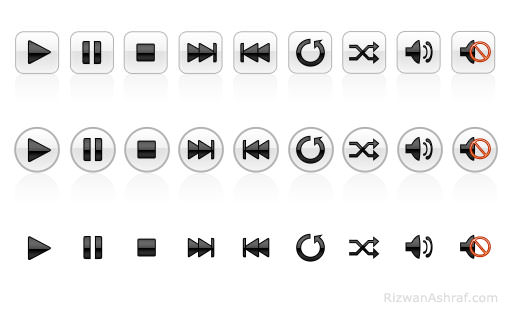 __________    ________   ________   _________  ________    ________  _________  __________  _______						      _________  ________